Website Nieuws 15, 2017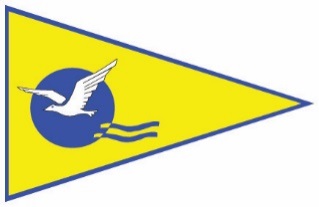 Commissie van Advies (CvA)De CvA, bestaande uit de leden Paul van den Boogaard, Judith Boot, Marjo Broertjes, Paul Frantsen, Vincent Gijlstra, Remy Kok, Arjen van Mil en René Pater is van start gegaan.Afgesproken is dat de commissie zelfstandig de communicatie naar de leden zal verzorgen zodat maximale transparantie en onafhankelijkheid wordt bereikt.In de communicatie zal de commissie toelichten wat zij zich ten doel heeft gesteld en de onderwerpen die worden opgepakt.De Nieuwjaarsreceptie Begin december, het einde van het jaar nadert met rappe schreden en dan wordt er ook weer gekeken naar het nieuwe jaar.De Nieuwjaarsreceptie is altijd een goed moment om alvast vooruit te kijken, de datum voor de Nieuwjaarsreceptie is zaterdag 13 januari.Blue DragonsDe Blue Dragons (lid van de KPVN) is een vereniging van een 50-tal leden die met een drakenboot varen. Zij oefenen wekelijks onder begeleiding van een instructeur.In oktober heeft deze vereniging ons benaderd met de vraag of zij vanuit onze haven kunnen oefenen met de drakenboot.Het bestuur heeft gemeend om faciliteiten aan deze vereniging te verlenen onder een aantal condities.De leden moeten individueel lid worden van de vereniging en contributie betalen conform de geldende tarieven.De drakenboot kan op de haven worden “gestald” op het land tegen de geldende tarieven. Hiervoor zal in overleg een geschikte plaats worden gezocht. De voorkeur gaat uit naar een ligplaats aan de zijkant van de Bolteloods.De overeenkomst wordt aangegaan met eenp proeftijd van 2 jaar.Met de komst van de Blue Dragons meent het bestuur een verdere verbreding van de watersport binnen onze vereniging te bereiken. Hellinglijst voorjaar 2018Er wordt hard gewerkt aan de lijst voor het te waterlaten in het voorjaar, begin januari wordt deze gepubliceerd.  Eventuele aanpassingen wegens afwezigheid kunnen we dan nog verwerken.Dan graag wel a.s.a.p. reageren.KachelDe komende tijd wordt het kouder en zien we dat er wel eens vergeten wordt de kachel in het Kombuis en de werkplaats lager te zetten na het verblijf overdag.Vorig jaar was er een enorm gasverbruik wegens onnodig stoken, laten we er nu voor zorgen dat dit niet meer zal voorkomen.Onderhoud steigersKomende wintermaanden gaat de Fa. De Groot Waterwerken aanpassingen doen aan steigers en platform aan de kopsteiger en meerpalen vervangen.Aanpassingen kleed- en doucheruimtenVanaf seizoen 2018 wil het bestuur dat er niet meer wordt omgekleed in de loods. Het is onacceptabel dat kinderen, pubers en volwassenen zich omkleden in een publieke ruimte.De kleed- en doucheruimten worden deze winter in eigen beheer aangepast om de tassen en kleding te kunnen bergen. Dus meer kledinghaken, zitbankjes en stellingen voor tassen. Daar ligt het dan ook veilig voor onbevoegden.Aansluitend wordt de verlichting verbeterd o.a. met automatische aan/uit regeling en spatwaterdichte led tl verlichting. Hiermee voorkomen we ook het ‘vergeten’ van het uitzetten van de verlichting.En gaan we handen drogen niet meer met papier doen maar via een elektrische droger. Voor al de werkzaamheden kunnen we nog een paar handige vrijwilligers gebruiken. Dus wie pakt deze handschoen op en trekt hem aan voor het klussen? Aanmelden kan bij Hans Schreuder via Haven@wvschiphol.nl Je bent van harte welkom!Tot slotWe wensen iedereen de komende tijd, indien nodig, fijn poets en antifoulingwerk om het schip weer mooi vaarklaar te verkrijgen in het nieuw seizoen, fijne kerstdagen en een voorspoedig 2018.Het bestuur